A total of 10 years of experience & expertise in translation with Hindi Unicode typing, Editing, ProofreadingFreelancer   for 10 years Vivek Yadav
India 

Mother Tongue: 
Hindi 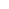 Bangalore, IndiaCell Phone: 9445048190
Language locales: English - United States English to Hindi  & Hindi to English translation with Hindi Unicode typing , Editing, ProofreadingBanking & Insurance – Credit card services, advertising, annual report, manuals, website etc.MNC website translation Information TechnologyMedicineAdvertisingReligious matterMarketingPhotographyLiterature Engineering                 21" LCD Monitor, Intel Pentium D 2.66 GHz, Superfast Broadband Internet Connection
                 with 24 hours access, HP LaserJet printer.          Bangalore, IndiaCell Phone: 9445048190
Language locales: English - United States English to Hindi  & Hindi to English translation with Hindi Unicode typing , Editing, ProofreadingBanking & Insurance – Credit card services, advertising, annual report, manuals, website etc.MNC website translation Information TechnologyMedicineAdvertisingReligious matterMarketingPhotographyLiterature Engineering                 21" LCD Monitor, Intel Pentium D 2.66 GHz, Superfast Broadband Internet Connection
                 with 24 hours access, HP LaserJet printer.          Bangalore, IndiaCell Phone: 9445048190
Language locales: English - United States English to Hindi  & Hindi to English translation with Hindi Unicode typing , Editing, ProofreadingBanking & Insurance – Credit card services, advertising, annual report, manuals, website etc.MNC website translation Information TechnologyMedicineAdvertisingReligious matterMarketingPhotographyLiterature Engineering                 21" LCD Monitor, Intel Pentium D 2.66 GHz, Superfast Broadband Internet Connection
                 with 24 hours access, HP LaserJet printer.          